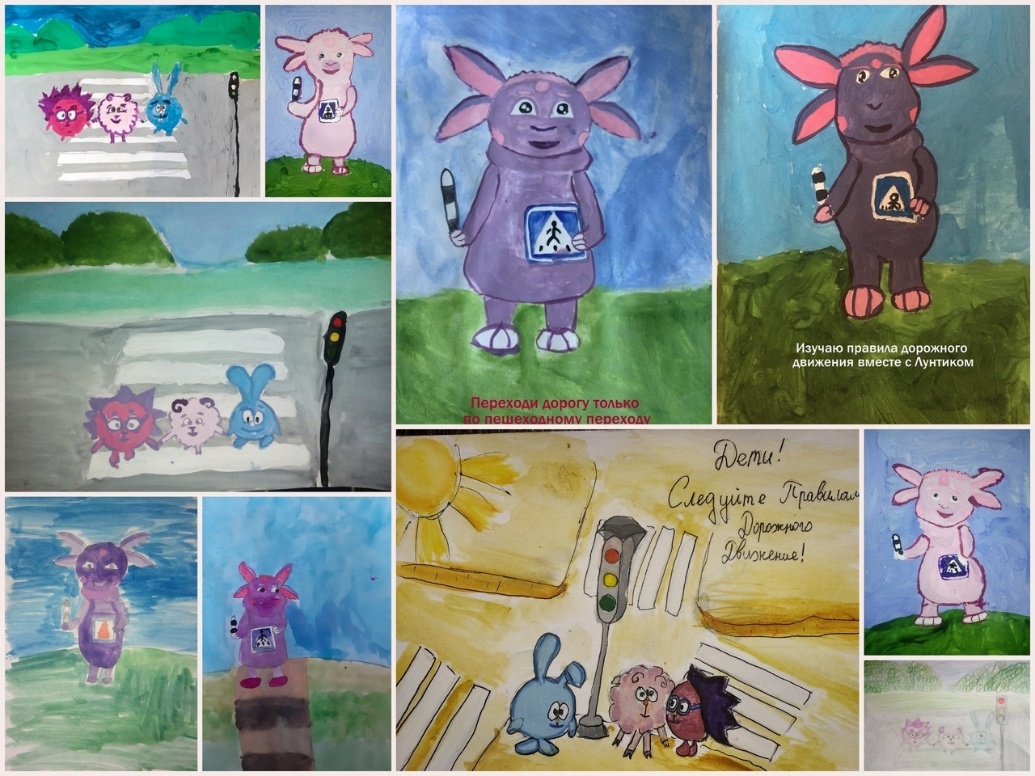  «Дома не скучай! Правила     дорожного движения изучай!»  Подготовила: Воспитатель старшей группы Азракулиева Н.А.                                           Цель:    повторения дошкольниками правил дорожного движения;акцентирование внимания дошкольников и их родителей на необходимость соблюдения правил дорожного движения и формирования культуры безопасного поведения детей на дорогах города.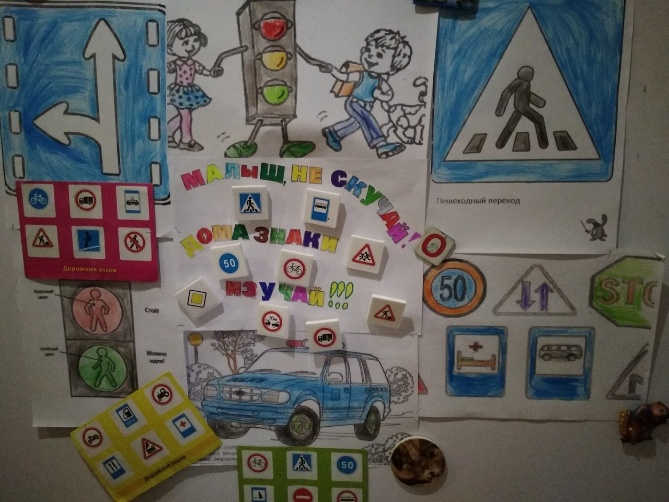 Задачи:актуализация представления знаний детей о правилах дорожного движения;формирование у детей желания пропагандировать правила безопасного поведения на дороге;закрепление детьми знаний правил дорожного движения;создание условий для развития творческого потенциала дошкольников.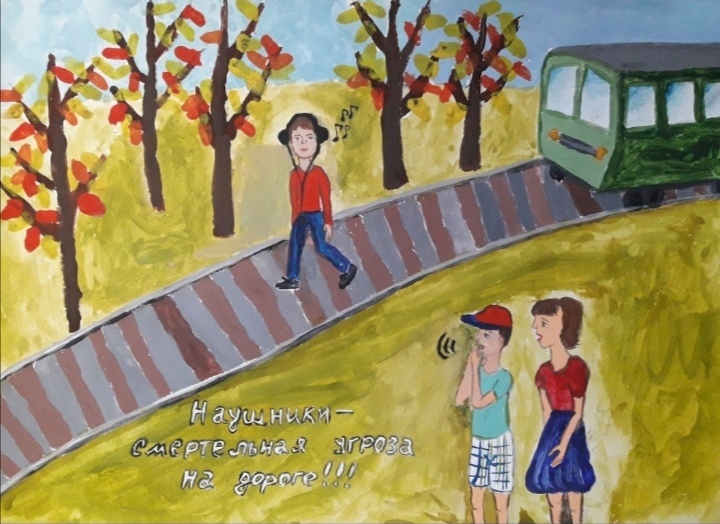 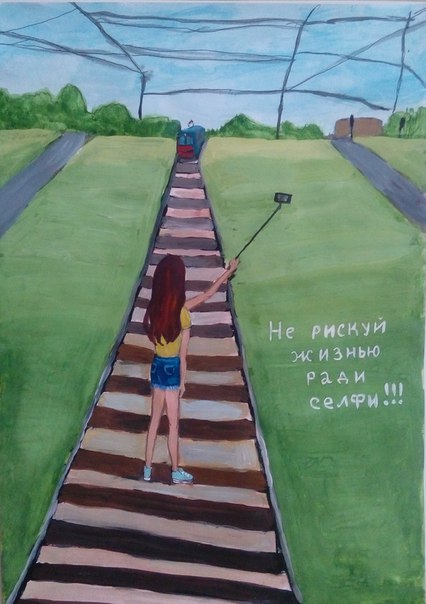  Необходимо:повторить с родителями правила дорожного движения;выполнить творческую работу в любой технике.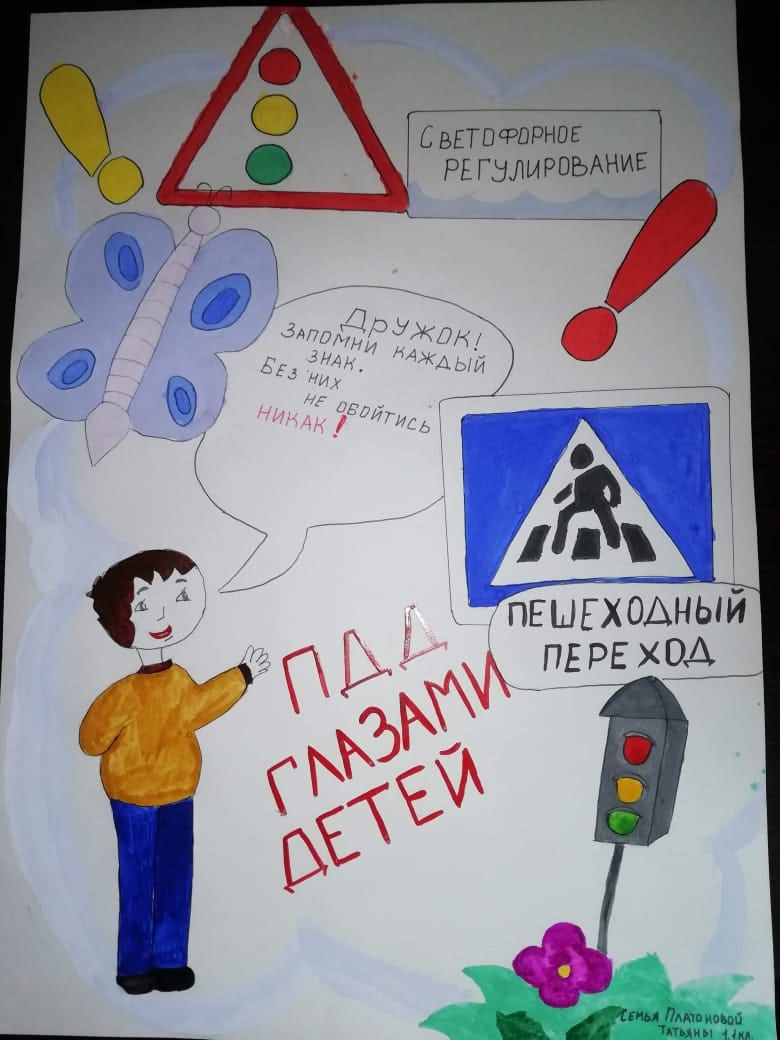 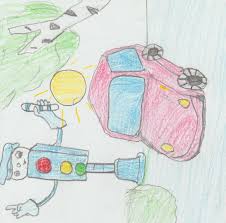 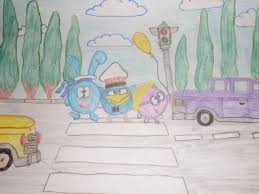 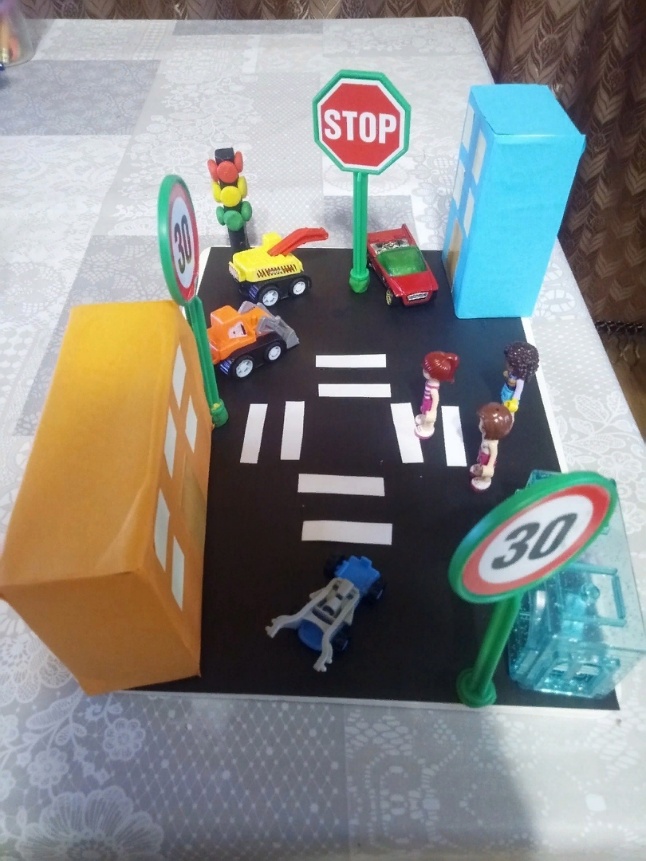 